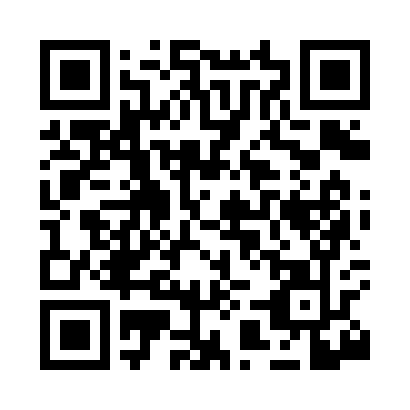 Prayer times for Alloy, West Virginia, USAMon 1 Jul 2024 - Wed 31 Jul 2024High Latitude Method: Angle Based RulePrayer Calculation Method: Islamic Society of North AmericaAsar Calculation Method: ShafiPrayer times provided by https://www.salahtimes.comDateDayFajrSunriseDhuhrAsrMaghribIsha1Mon4:346:061:295:248:5210:242Tue4:356:071:295:248:5210:243Wed4:356:071:305:248:5210:234Thu4:366:081:305:248:5210:235Fri4:376:081:305:248:5110:236Sat4:386:091:305:248:5110:227Sun4:386:091:305:248:5110:228Mon4:396:101:305:248:5010:219Tue4:406:111:305:248:5010:2110Wed4:416:111:315:248:5010:2011Thu4:426:121:315:258:4910:1912Fri4:436:131:315:258:4910:1913Sat4:446:131:315:258:4810:1814Sun4:456:141:315:258:4810:1715Mon4:466:151:315:258:4710:1616Tue4:476:151:315:258:4710:1517Wed4:486:161:315:258:4610:1518Thu4:496:171:315:248:4610:1419Fri4:506:181:315:248:4510:1320Sat4:516:181:325:248:4410:1221Sun4:526:191:325:248:4410:1122Mon4:536:201:325:248:4310:1023Tue4:546:211:325:248:4210:0924Wed4:556:221:325:248:4110:0725Thu4:566:221:325:248:4010:0626Fri4:576:231:325:238:4010:0527Sat4:596:241:325:238:3910:0428Sun5:006:251:325:238:3810:0329Mon5:016:261:325:238:3710:0230Tue5:026:271:325:238:3610:0031Wed5:036:271:315:228:359:59